Lung Cancer Quality Performance Indicator SpecificationsLCQI01 Route to Diagnosis2021Citation: Te Aho o Te Kahu. 2021. Lung Cancer Quality Performance Indicator Specifications: LCQI01 Route to Diagnosis. Wellington: Te Aho o Te Kahu.Published in March 2021 by the Te Aho o Te Kahu
PO Box 5013, Wellington 6140, New ZealandISBN 978-1-99-002985-1 (online)
HP 7600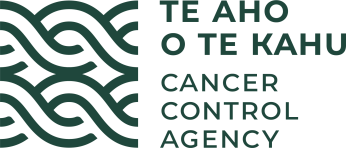 This document is available at teaho.govt.nzContentsIntroduction	1Sources of data for indicator	1LCQI01 Route to diagnosis	2Measure items	2Case eligibility criteria (denominator)	3Numerator criteria	4IntroductionThis information is provided to make it easier for analysts to replicate our calculations. For each measure we have provided supporting information, a table and a flow diagram.This document provides specifications for the following measure.Sources of data for indicatorNew Zealand Cancer Registry (NZCR) – a population-based register of all primary malignant diseases diagnosed in New Zealand, excluding squamous and basal cell skin cancersNational Minimum Dataset (NMDS) – a collection of public and private hospital discharge information, including coded clinical data for inpatients and day patientsNational Non-Admitted Patients Collection (NNPAC) – includes event-based purchase units that relate to medical and surgical outpatient events and emergency department eventsMore information on these data sources can be found on the Ministry of Health’s website: www.health.govt.nz.LCQI01
Route to diagnosisProportion of people with lung cancer who are diagnosed following presentation to an emergency department.Measure type: quality improvementMeasure itemsCase eligibility criteria (denominator)Numerator criteria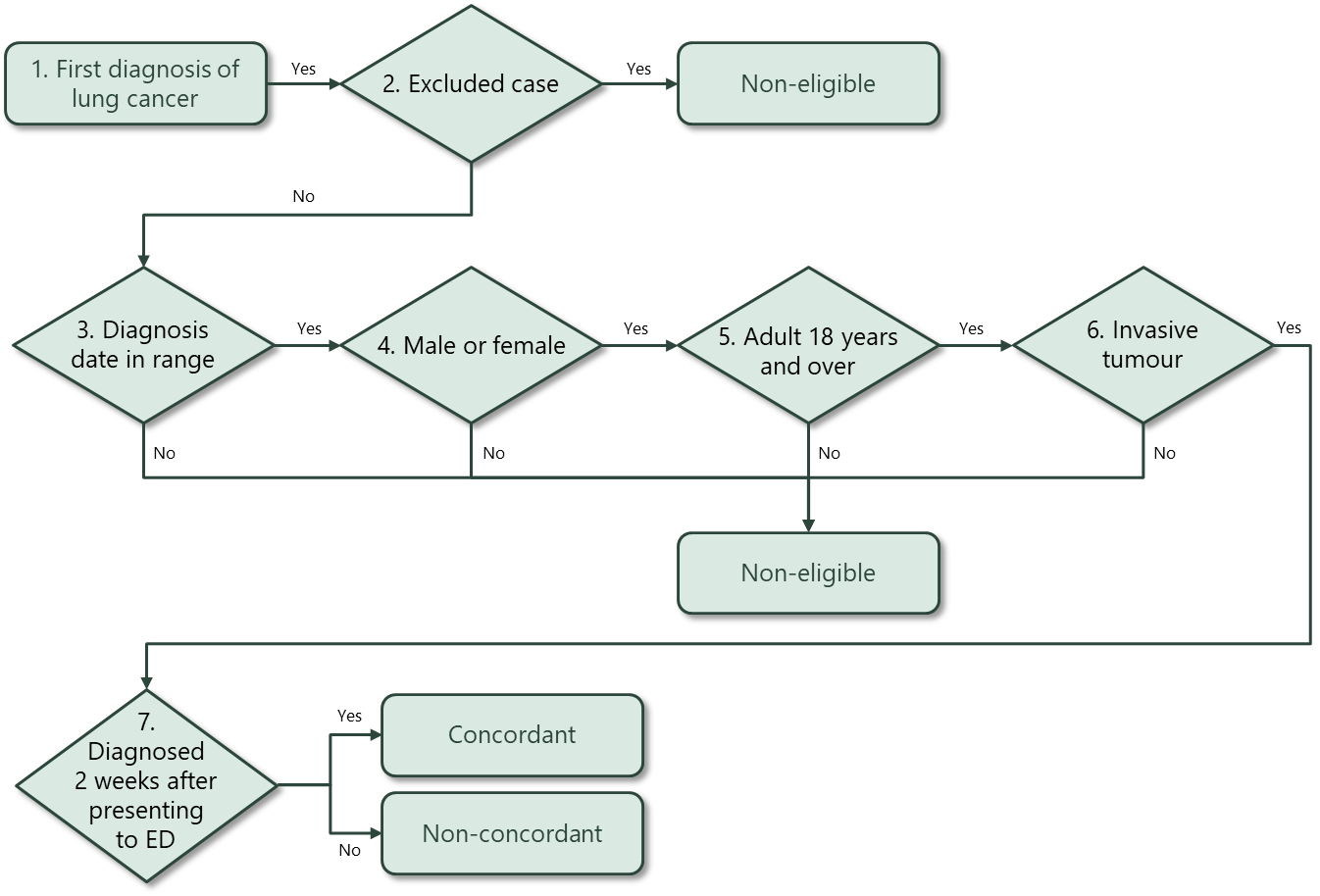 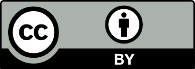 This work is licensed under the Creative Commons Attribution 4.0 International licence. In essence, you are free to: share ie, copy and redistribute the material in any medium or format; adapt ie, remix, transform and build upon the material. You must give appropriate credit, provide a link to the licence and indicate if changes were made.MeasureMeasure abbreviationMeasure typeProportion of people with lung cancer who are diagnosed following presentation to an emergency departmentemergencyQuality improvementDatasetData itemDescriptionNZCRNHIPatient identifierNZCRCancer event IDCancer registration identifierNZCRDate of initial diagnosisDate person first diagnosed with lung cancerNZCRDiagnosis yearCalendar year of first diagnosisNZCRSitePrimary organ of origin of the cancer (ICD-10-AM 8th Edition code)NZCRMorphology code4-digit code (ICD-O-3) for microscopic or cellular anatomy of the cancer NZCRBasisBasis of diagnosisNZCRDHB of domicileDHB code for domicile of patient at diagnosisNZCRDHBDHB name based on domicile of patient at diagnosisNZCRAge at diagnosisAge of patient at diagnosis in yearsNZCRPrioritised ethnicityEthnic group derived from patient’s ethnicityNZCRSexSex of patientNZCRDeprivation quintileNZDep2013 index of social deprivation quintile based on patient’s domicileNZCRDate of deathDate patient diedNZCRTNM_TStage at diagnosis – tumourNZCRTNM_NStage at diagnosis – nodeNZCRTNM_MStage at diagnosis – metastasesNZCRBehaviour codeNeoplastic behaviour of the cancerNZCRMultiple tumour flagsPerson diagnosed with more than one tumourNZCRRegistration status codeStatus of registration processingNMDSPurchase unit codeType of inpatient admissionNMDSEvent start dateDate of admissionNNPACPurchase unit codeType of outpatient attendanceNNPACDate time of serviceDate and time of outpatient serviceNNPACAttendance codeAttendance of outpatient eventDiagram referenceAssessmentItemCodes1First or only diagnosis of malignant neoplasmPrimary siteFirst diagnosis of lung cancer (trachea C33 or bronchus C34)2Exclude manually censored caseExclusionRegistration codes not R_C (registered complete) or R_R (registered)No incident cancer (exclude people with multiple tumour flags = yes)People diagnosed following death certificate only (basis = 0)People domiciled outside of New Zealand (DHB_code = 999)Cancer morphologies of melanoma, sarcoma and other unusual morphologies (codes 8333, 8720, 8772, 8800, 8801, 8803, 8805, 8815, 8890, 9040, 9041, 9133)3Diagnosis dateDate of initial diagnosis2015–184Male or femaleSexM or F5Adult patient 18 years and older at diagnosisAge at diagnosis18 years and older6Invasive tumoursBehaviour code3Diagram referenceAssessmentItemCodes7Numerator:  Number of people with lung cancer who are diagnosed following presentation to an emergency departmentemergencyInpatient (NMDS)Emergency medicine admissionPurchase unit code = M05.01Outpatient (NNPAC)Outpatient attendancePurchase unit code like ED%Attendance code = ATTED admission/presentation within 2 weeks prior to diagnosis date